PROJECT SCOPE MEETING 
AGENDA TEMPLATE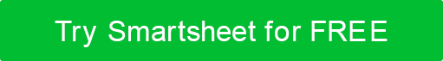 PROJECT SCOPE MEETINGPROJECT SCOPE MEETINGDATELOCATIONMM/DD/YYConference Room BConference Room BConference Room BATTENDEESATTENDEESATTENDEESATTENDEESNAMENAMEROLEPROJECT INFORMATIONPROJECT NO.PROJECT NAMEDATE SUBMITTEDPROJECT 
OBJECTIVESDescribe the high-level goals of the project and how they relate to overall business objectives.Describe the high-level goals of the project and how they relate to overall business objectives.Describe the high-level goals of the project and how they relate to overall business objectives.AGENDA ITEM 1. Project DeliverablesAGENDA ITEM 1. Project DeliverablesPlease list all project deliverables and briefly describe each. Do not list dates. Add more rows as necessary.Please list all project deliverables and briefly describe each. Do not list dates. Add more rows as necessary.DELIVERABLE NO.DESCRIPTIONDESCRIPTIONDESCRIPTION123AGENDA ITEM 2. List of Project TasksAGENDA ITEM 2. List of Project TasksPlease list all project tasks to be completed, based on the deliverables listed in the previous section. Do not list dates. Add more rows as necessary.  Please list all project tasks to be completed, based on the deliverables listed in the previous section. Do not list dates. Add more rows as necessary.  Please list all project tasks to be completed, based on the deliverables listed in the previous section. Do not list dates. Add more rows as necessary.  Please list all project tasks to be completed, based on the deliverables listed in the previous section. Do not list dates. Add more rows as necessary.  Alternatively, you can attach your work breakdown structure (WBS) to the scope statement.Work Breakdown Structure (WBS) Link if applicableWBS Attached?Alternatively, you can attach your work breakdown structure (WBS) to the scope statement.YES [   ]  |  NO [   ]TASK NO.DESCRIPTIONFOR DELIVERABLE NO. …
ENTER TASK #123AGENDA ITEM 3. Out of ScopeAGENDA ITEM 3. Out of ScopePlease list the deliverables or tasks that you will not complete or provide as outputs of this project.Please list the deliverables or tasks that you will not complete or provide as outputs of this project.This project will NOT accomplish or include the following:AGENDA ITEM 4. Project AssumptionsAGENDA ITEM 4. Project AssumptionsPlease list any project factors that you consider to be true, real, or certain. Assumptions generally involve a certain degree of risk.Please list any project factors that you consider to be true, real, or certain. Assumptions generally involve a certain degree of risk.Please list any project factors that you consider to be true, real, or certain. Assumptions generally involve a certain degree of risk.Please list any project factors that you consider to be true, real, or certain. Assumptions generally involve a certain degree of risk.NO.ASSUMPTIONASSUMPTIONASSUMPTION123AGENDA ITEM 5. Project ConstraintsAGENDA ITEM 5. Project ConstraintsPROJECT START DATELAUNCH / GO-LIVE DATEPROJECT END DATELIST ANY HARD DEADLINE(S)LIST OTHER DATES / DESCRIPTIONS OF KEY MILESTONESBUDGET CONSTRAINTSEnter information about project budget limitations (total project budget, maximum budget for key project deliverables).Enter information about project budget limitations (total project budget, maximum budget for key project deliverables).Enter information about project budget limitations (total project budget, maximum budget for key project deliverables).QUALITY OR PERFORMANCE CONSTRAINTSEnter any other requirements for the functionality, performance, or quality of the project.Enter any other requirements for the functionality, performance, or quality of the project.Enter any other requirements for the functionality, performance, or quality of the project.EQUIPMENT / PERSONNEL CONSTRAINTSEnter any constraints regarding equipment or people that will impact the project.Enter any constraints regarding equipment or people that will impact the project.Enter any constraints regarding equipment or people that will impact the project.REGULATORY CONSTRAINTSEnter any legal, policy, or other regulatory constraints.Enter any legal, policy, or other regulatory constraints.Enter any legal, policy, or other regulatory constraints.AGENDA ITEM 6. Updated EstimatesAGENDA ITEM 6. Updated EstimatesEstimate the hours required to complete the project.  Estimate the hours required to complete the project.  Enter total # of hoursAGENDA ITEM 7. ApprovalsAGENDA ITEM 7. ApprovalsSTAKEHOLDER NAME, TITLE, AND ROLESTAKEHOLDER NAME, TITLE, AND ROLEDATE APPROVAL SUBMITTEDName, Title, RoleName, Title, RoleMM/DD/YYName, Title, RoleName, Title, RoleDATE APPROVAL RECEIVEDName, Title, RoleName, Title, RoleMM/DD/YYSTAKEHOLDER NAME, TITLE, AND ROLESTAKEHOLDER NAME, TITLE, AND ROLEDATE APPROVAL SUBMITTEDName, Title, RoleName, Title, RoleMM/DD/YYName, Title, RoleName, Title, RoleDATE APPROVAL RECEIVEDName, Title, RoleName, Title, RoleMM/DD/YYSTAKEHOLDER NAME, TITLE, AND ROLESTAKEHOLDER NAME, TITLE, AND ROLEDATE APPROVAL SUBMITTEDName, Title, RoleName, Title, RoleMM/DD/YYName, Title, RoleName, Title, RoleDATE APPROVAL RECEIVEDName, Title, RoleName, Title, RoleMM/DD/YYDISCLAIMERAny articles, templates, or information provided by Smartsheet on the website are for reference only. While we strive to keep the information up to date and correct, we make no representations or warranties of any kind, express or implied, about the completeness, accuracy, reliability, suitability, or availability with respect to the website or the information, articles, templates, or related graphics contained on the website. Any reliance you place on such information is therefore strictly at your own risk.